 ___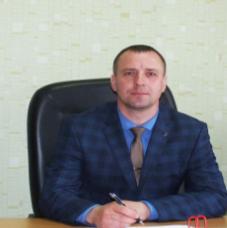 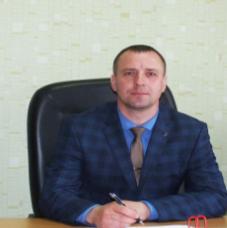 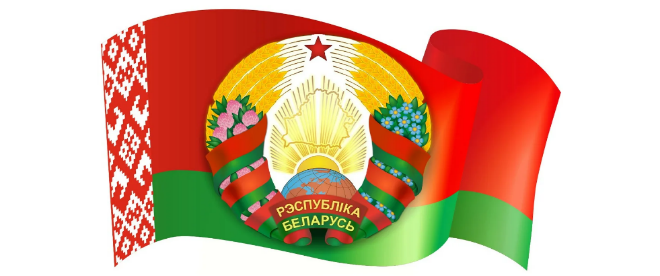 ВЕРХНЕДВИНСКИЙ РАЙОН	ОСВЕЙСКИЙСЕЛЬСКИЙ СОВЕТ ДЕПУТАТОВ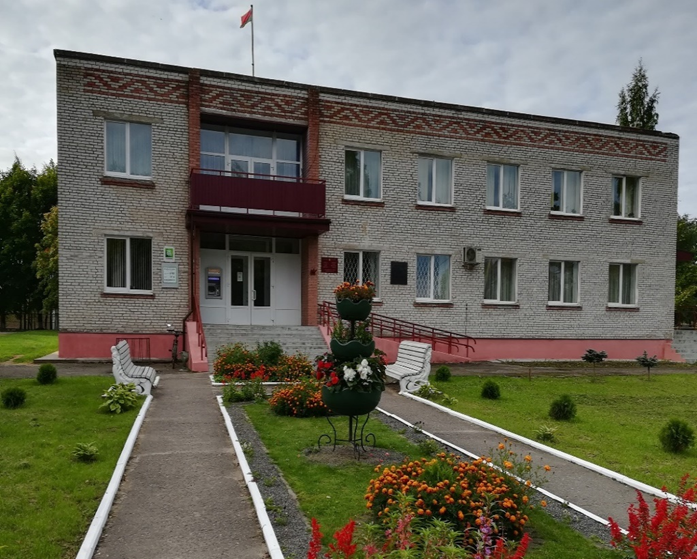 ГРАФИКличного приема граждан, их представителей, представителей юридических лиц депутатами Освейского сельского Совета депутатов 29 созыва 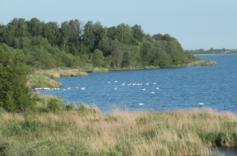 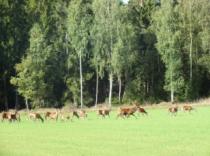 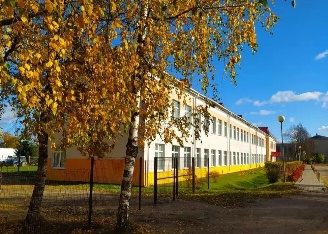 Вышестоящий государственный органВерхнедвинский районный Совет депутатов
211631, Витебская область,  г. Верхнедвинск, ул. Кооперативная, 1Ф.И.О.Избирательный округДни и время приемаМесто приемаТелефонЕрмак Ольга АркадьевнаСеньковский № 1Второй вторник17-00 – 18.00д. Сеньково, клуб - библиотека6 94 08Авсеева Ирина АлександровнаКончанский № 2Второй вторник17-00 – 18.00г.п.Освея, филиал ТЦСОН6 24 83Новик Николай МихайловичОсвейский Заводской № 3Второй вторник17-00 – 18.00г.п.Освея, лесничество 5 84 86Курмель Татьяна НиколаевнаВидокский № 4Второй вторник17-00 – 18.00д..Видоки, клуб- библиотека6 35 42Суворова Юлия АнатольевнаОсвейский Себежский № 5Второй вторник17-00 – 18.00г.п.Освея, участок ГРУПП ЖКХ5 80 35Счастный Сергей ОлеговичОсвейский  Советский № 6Второй вторник17-00 – 18.00г.п.Освея, ПАСП- 13Навицкий Сергей ВладимировичОсвейский Молодёжный № 7Второй вторник17-00 – 18.00г.п.Освея, сельисполком6 74 01Смирнов Александр ФёдоровичОсвейский Мелиоративный № 8Второй вторник17-00 – 18.00г.п.Освея, участок ГРУПП ЖКХ5 80 35Капляр Анна ВладимировнаИгналинский № 9Второй четверг13.00-15.00д. Игналино, почтаКузман Ольга НиколаевнаДубровский № 10Второй четверг16.00-17.00д.Дубровы, магазин6 74 26